   Smer: Finansijski tehničar   II godina   PITANJA: 1. Pojam i značaj funkcije istraživanja i razvoja
2. Zadatak i funkcije istraživanja i razvoja
3. Pojam i značaj funkcije planiranja
4. Vrste planova
5. Organizacija funkcije planiranja
6. Pojmovi proizvodnje, proces proizvodnje i tehnološki proces
7. Tipovi proizvodnje
8. Plan proizvodnje
9. Priprema proizvodnje
10. Pojam nabavke
11. Zadaci nabavke
12. Nabavna politika
13. Robne zalihe
14. Kalkulacija nabavnih cena
15. Pojam prodaje
16. Planiranje prodaje
17. Direktna i indirektna prodaja
18. Pregovaranje i zaključenje kupoprodaje
19. Dokumentacija i evidencija u prodaji
20. Pojam i značaj skladišne funkcije
21. Izdavanje iz skladišta
22. Planiranje rada transporta
23. Zadaci finansijske funkcije
24. Organizacija finansijkse funkcije
25. Organizovanje funkcije informisanja
26. Poslovi kadrovske funkcije
27. Pojam i značaj funkcije kontrole
28. Administrativno-stručni poslovi
29. Poslovi zaštite radne snage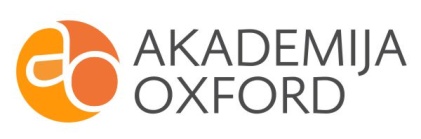 